Name 					 	  	Course    				Tutor   	Saima Rahna                                                          All About MeIdentify some of your own personal skills and qualitiesMy Skills. A skill is something you have learnt, for example if you are good at maths/drawing. Think about your skills, can you write a different skill you have in each of the blue boxes? And explain why each skill is important. 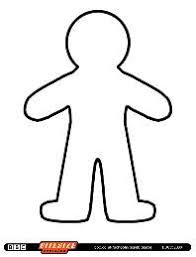 My Qualities.A quality is characteristics that you have, for example you might be a good listener or very patient. Can you think of all the different qualities you have and write a different one in each green box? Also why do you think each of the qualities are beneficial. My Strengths and QualitiesThings I am good at:                                                                     What I like about my appearance:I have helped others by:What I value the most: